                                                 CITY OF CREEDMOORCITY COUNCIL AGENDA      Notice is hereby given of a meeting of the City Council of Creedmoor to be held on Tuesday, June 28, 2022  at 7:00 p.m. at: City Hall-Council Chambers, 12513 FM 1625, Creedmoor, Texas, for the purpose of considering the following agenda items. The City Council reserves the right to meet in closed session on any agenda should the need arise and if applicable pursuant to authorization by Chapter 551, of the Texas Government Code.  Call to Order Roll CallAnnounce a Quorum is PresentA. PRESENTATIONS: NoneB: PUBLIC COMMENTAt this time 3-minute comments will be taken from the audience on non-Agenda related topics. To address the Council, please submit a Public Comment form to the City Secretary prior to the start of the meeting.Speakers will have one opportunity to speak during this time and may speak on any matter not listed in the agenda. Inquiries about matters not listed in the agenda will eitherbe directed to Staff or placed on a future agenda for Council consideration.SPEAKERS MUST BE A RESIDENT. PROPERTY OWNER OR BUSINESS OWNER WITHIN THE CITY LIMITS OF THE CIT Y OF CREEDMOORNO FORMAL ACTION CAN BE TAKEN ON THESE ITEMS AT THIS MEETING.C. ACTION ITEMSCitizens wanting to comment on Agenda items should submit a Public Comment form to the City Secretary prior to the meeting being called to order.SPEAKERS MUST BE A RESIDENT, PROPERTY OWNER OR BUSINESS OWNER WITHIN THE CITY LIM ITS OF THE CITY OF CREEDMOORIndividuals wishing to speak on an Agenda item will be allowed to speak when the agenda item is called and recognized by the chairperson. Comments made during this time must be directly related to the agenda item under discussion and comments shall be limited to three (3) minutes per person1. Discussion and possible action on the minutes of 06-16-22.PUBLIC HEARING 7:002. Discussion and possible action on Housing Development Moratorium.3.. Administrator’s Comment’s.4. Mayor’s CommentsEXECUTIVE SESSION: The Creedmoor City Council will announce it will go into Executive Session, if necessary, pursuant to Chapter 551 of the Texas Government Code, Sections 551.071 Consultation with Attorney), 551.072 (Deliberations about Real Property), 551.073 (Deliberations about Gifts and Donations), 551.074 (Personnel Matters),551 .0 76 (Deliberations about Security Devices), 551.087 (Economic Development). The City Council may also announce it will go into Executive Session, if necessary, to receive advice from Legal  Counsel regarding any other items on this agendaRECONVENE into Regular Session and consider action, if any, on items discussed in Executive session.ANNOUNCEMENTS No action or in-depth discussion may occur during this itemReports from City officials or City staff regarding items of community interest, including expressions of thanks, congratulations or condolence; information regarding holiday schedules; honorary or salutary recognitions of public officials, public employees, or other citizens; reminders about upcoming events organized or sponsored by the City; information regarding social, ceremonial, or community events organized or sponsored by a non-City entity that is scheduled to be attended by City officials or employees; and announcements involving imminent threats to the public health and safety of people in the City that have arisen after the posting of the agenda. May 19, 2022 Next Council MeetingADJOURNMENTCERTIFICATIONI, the und er signed  authority  do hereby certify that  this Notice of Meeting was posted on the Bulletin board, at the City Hall of the City of Creedmoor, Texas, a place convenient and readily accessible to the general public at all times and said Notice was posted on the following date and time: Monday, June 28,2022 at 6:20 p.m. and remained so posted continuously for at least 72 hours preceding the scheduled time of said meeting.Robert R. Wilhite City AdministratorI certify that the attached notice and agenda of items to be considered by the City Council was removed by me from the City Hall bulletin board on the day of June 28, 2022, at 5:00 p.m.Title: Administrator In compliance with the Americans with Disabilities Act, the City of Creedmoor will provide for reasonable accommodations for persons attending City Council meetings. To better serve you, requests should be received 4 business days prior to the meetings. Please contact City Hall at (512) 512-243-6700 or FAX (512) 243-6701 for further information. Braille is not available.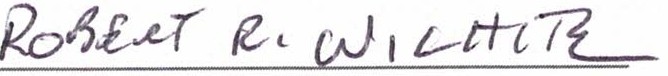 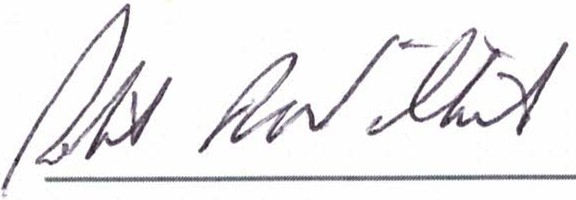 